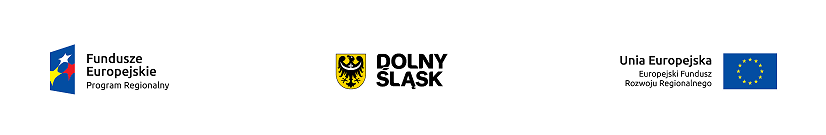 DOLNOŚLĄSKA INSTYTUCJA POŚREDNICZĄCA,której Zarząd Województwa Dolnośląskiego22 maja 2015r. powierzył zadania w ramachRegionalnego Programu Operacyjnego Województwa Dolnośląskiego 2014-2020 oraz GMINA WROCŁAW pełniąca funkcję  Instytucji Pośredniczącejw ramach współpracy  pomiędzy  Dolnośląską  Instytucją  Pośredniczącą  pełniącą funkcję Instytucji Pośredniczącej RPO WD 2014-2020 a Gminą Wrocław pełniącą funkcję  lidera ZIT WrOF i pełniącą funkcję Instytucji Pośredniczącej,  w ramach instrumentu Zintegrowane Inwestycje Terytorialne Regionalnego Programu Operacyjnego Województwa Dolnośląskiego 2014–2020ogłasza nabór wniosków o dofinansowanie realizacji projektów ze środków Europejskiego Funduszu Rozwoju Regionalnego w  ramachOś priorytetowej 1 Przedsiębiorstwa i innowacjeDziałaniu 1.2„Innowacyjne przedsiębiorstwa”Poddziałaniu 1.2.2„Innowacyjne przedsiębiorstwa– ZIT WrOF”Schemacie 1.2 BTworzenie i rozwój infrastruktury B+R przedsiębiorstwWniosek o dofinansowanie projektu należy złożyć wyłącznie w wersji elektronicznej za pośrednictwem systemu informatycznego  (http://gwnd.dolnyslask.pl/)w terminie:od  godz. 8.00 30.11.2015r. do 15.00 godz. 07.12.2015r. Rodzaj projektów podlegających dofinansowaniuW ramach konkursu dofinansowanie mogą otrzymać projektyobejmujące tworzenie i rozwój zaplecza badawczo-rozwojowego przedsiębiorstw w zakresie dotyczącym:Laboratoriów specjalistycznych oraz działów badawczo-rozwojowych w przedsiębiorstwach,centrów  badawczo-rozwojowych w przedsiębiorstwach,  będących jednostkami  organizacyjnymi  lub wyodrębnionymi  organizacyjnie jednostkami  rozpoczynającymi  lub rozwijającymi  działalność,  której głównym  zadaniem  jest  prowadzenie badań  naukowych  i prac  rozwojowych w wydzielonych  i przystosowanych  do tego  typu  działalności  pomieszczeniach przy  wykorzystaniu  infrastruktury technicznej oraz wykwalifikowanej kadry. Wnioskodawca zobowiązany jest przedstawić plan prac B+R, które będą wykonywane dzięki infrastrukturze B+R będącej przedmiotem projektu. Inwestycje w aparaturę, sprzęt, technologie i inną niezbędną infrastrukturę powinny prowadzić do tworzenia innowacyjnych produktów, procesów i usług.Inwestycje infrastrukturalne mogą być uzupełnione o działania związane z rozwojem umiejętności kadr przedsiębiorstwa z zakresu wykorzystania nowej infrastruktury/aparatury badawczej (w ramach cross-financingu).Projekty realizowane mogą być przez przedsiębiorstwa samodzielnie bądź jako lidera konsorcjum we współpracy z zewnętrznymi podmiotami, m.in.: jednostkami naukowymi, szkołami wyższymi, IOB lub podmiotami leczniczymi.Preferencję uzyskają projekty:- których  elementem  będzie  stworzenie etatów badawczych;- realizowane w ramach konsorcjum przedsiębiorstwa oraz jednostki naukowej;- realizowane  w ramach  partnerstwa przedsiębiorstw;- projekty podejmowane wspólnie z MŚP lub  przewidujące  współpracę z MŚP, NGO  i instytucjami  badawczymi  – w przypadku dużych firm. Pomoc będzie przyznawana na dowolną formę inwestycji początkowej.Wszystkie projekty składane w ramach konkursu objęte będą pomocą publiczną,
a wsparcie udzielone zostanie zgodnie z art. 14 rozporządzeniem Komisji (UE) Nr 651/2014 z dnia 17 czerwca 2014 r. uznającym niektóre rodzaje pomocy za zgodne z rynkiem wewnętrznym w zastosowaniu art. 107 i 108 Traktatu (Dz. Urz. UE L 187 z 26.06.2014, str. 1)Rodzaj podmiotów, które mogą ubiegać się o dofinansowanieWsparcie udzielane będzie beneficjentom, bez względu na jego wielkość (mikro, mały, średni oraz duży), którzy zamierzają realizować projekt/inwestycję na terenie Wrocławskiego Obszaru Funkcjonalnego określonego w Strategii ZIT WrOFŚrodki przeznaczone na dofinansowanie projektówKwota przeznaczona na dofinansowanie projektów w ogłoszonym naborze (alokacja) wynosi: równowartość 1 000 000 EUR. Po przeliczeniu wg kursu 1 Euro = 4,2405 PLN (kurs według Europejskiego Banku Centralnego z przedostatniego dnia roboczego miesiąca poprzedzającego miesiąc ogłoszenia tj. z dnia 28.08.2015 r.) alokacja w PLN wynosi 4 240 500 PLN.Beneficjenci chcący realizować projekty na obszarze ZIT WROF w momencie aplikowania o środkimuszą dokonać wyboru czy chcą korzystać z puli środków ZIT WROF czy horyzontalnych.Zasady finansowania projektuMaksymalna wartość projektu nie może przekroczyć 25 000 000 PLN. Minimalna wartość wydatków kwalifikowalnych wynosi 100 000 PLNPoziom dofinansowania projektów Poziom dofinansowania dla poszczególnych beneficjentów:dla mikro i małych przedsiębiorców – do 45% wydatków kwalifikujących się do objęcia wsparciem; dla średnich przedsiębiorców – do 35% wydatków kwalifikujących się do objęcia wsparciem;dla dużych przedsiębiorców – do 25% wydatków kwalifikujących się do objęcia wsparciem;Beneficjent pomocy musi wnieść wkład finansowy w wysokości co najmniej 25 % kosztów kwalifikowalnych, pochodzący ze środków własnych lub zewnętrznych źródeł finansowania, w postaci wolnej od wszelkiego publicznego wsparcia finansowego.Okres realizacji projektuRozpoczęcie prac (rzeczowej realizacji projektu) może nastąpić najwcześniej po złożeniu wniosku o dofinansowanie.Powyższa reguła nie dotyczy zakupu gruntów ani prac przygotowawczych, takich jak uzyskanie zezwoleń i przeprowadzenie studiów wykonalności, które mogą  rozpoczyna się od 1 stycznia 2014r.Rozpoczęcie prac, z zastrzeżeniem ww. czynności w terminie wcześniejszym niż po zarejestrowaniu wniosku o dofinansowanie powoduje jego odrzucenie (negatywną ocenę).Wniosek Beneficjenta o płatność końcową musi zostać złożony do DIP nie później jednak niż do 31 grudnia 2017 roku.Termin, miejsce i sposób składnia wniosków o dofinansowanie projektu oraz sposób uzupełniania w nich braków formalnych/oczywistych omyłek :Wniosek o dofinansowanie będzie składany wyłącznie w wersji elektronicznej za pomocą aplikacji System Oceny i Naboru Wniosków dostępnej na stronie http://gwnd.dolnyslask.pl/. Wniosek o dofinansowanie należy sporządzić według Instrukcji wypełniania wniosku o dofinansowanie projektu (załącznik nr 2 do Regulaminu Konkursu). Wszelkie inne formy elektronicznej lub papierowej wizualizacji treści wniosku nie stanowią wniosku o dofinansowanie i nie będą podlegać ocenie.Wnioski o dofinansowanie muszą być podpisane w ePUAP albo za pomocą bezpiecznego podpisu elektronicznego weryfikowalnego za pomocą ważnego kwalifikowanego certyfikatu. Podpis ten jest obligatoryjny.Wypełniony wniosek o dofinansowanie musi zostać podpisany elektronicznie Użycie opcji „złóż wniosek” spowoduje wysłanie podpisanego wniosku do DIP.Termin:Składanie wniosków o przyznanie dofinansowania w ramach Działania 1.2, Podziałania 1.2.2,  Schematu 1.2 B trwa 8 dni kalendarzowych. Przewidziany termin przeprowadzenia naboru wniosków (rejestracji wniosków o dofinansowanie) odbywać się będzie w terminie:od  godz. 8.00 30.11.2015r. do godz. 15.00 07.12.2015r. Jeden Wnioskodawca może złożyć w niniejszym naborze tylko jeden wniosek o dofinansowanie.Uzupełnienie wniosku o dofinansowanie projektu lub poprawienie w nim oczywistej omyłki nie może prowadzić do jego istotnej modyfikacji (zgodnie z art. 43 ustawy wdrożeniowej). Powyższy warunek jest oceniany przez DIP. Szczegółowe  informacje  na  temat sposobu uzupełnień braków formalnych oraz poprawy oczywistych omyłek znajdują  się  w  Regulaminie Konkursu.Zasady wyboru projektów:Szczegółowe  informacje  na  temat  zasad  wyboru  projektów  znajdują  się  w  Regulaminie Konkursu.Termin rozstrzygnięcia konkursu:Rozstrzygnięcie konkursu nastąpi po zakończeniu procedury weryfikacji technicznej, oceny zgodności ze strategią ZIT WrOF, oceny formalnej i merytorycznej wszystkich wniosków o dofinansowanie.Wyniki oceny wniosków o dofinansowanie zostaną przekazane Wnioskodawcom pocztą tradycyjną oraz elektroniczną/faksem. Dodatkowo informacje zostaną opublikowane na stronie internetowej DIP www.dip.dolnyslask.pl, stronie internetowej ZIT WrOF (http://bip.um.wroc.pl/contents/content/309/5852 i http://www.wroclaw.pl/zit-wrof) oraz na portalu Funduszy Europejskich www.funduszeeuropejskie.gov.pl.Szczegółowe informacje na temat procedur weryfikacji technicznej, oceny zgodności ze strategią ZIT WrOF, oceny formalnej i merytorycznej znajdują się w Regulaminie KonkursuOrientacyjny termin rozstrzygnięcia konkursu to kwiecień 2016r.Informacja o środkach odwoławczych przysługujących Wnioskodawcy Wnioskodawcy,  w  przypadku  negatywnej  oceny  jego  projektu,  przysługuje  prawo  do wniesienia protestu,  zgodnie  z  zasadami  określonymi  w  ustawie  z  dnia  11  lipca  2014  r.  o  zasadach  realizacji programów  w zakresie polityki spójności finansowanych w perspektywie finansowej 2014-2020  (Dz. U. z 2014 r. poz. 1146).Szczegółowe informacje na temat procedur odwoławczej znajduje się w Regulaminie Konkursu.Dokumentacja konkursowaRegulamin Konkursu wraz z załącznikami (pełna dokumentacja)do Działania 1.2, Poddziałania 1.2.2, Schematu 1.2Bznajduje się na stronie Dolnośląskiej Instytucji Pośredniczącej: www.dip.dolnyslask.pl oraz na stronach ZIT WrOF:http://bip.um.wroc.pl/contents/content/309/5852 i http://www.wroclaw.pl/zit-wrof.KontaktInstytucja Organizująca Konkurs (IOK):DIP oraz  Gmina WrocławPytania  dotyczące  aplikowania  o  środki  w  ramach  Działania 1.2, Poddziałanie 1.2.2, Schemat 1.2B można kierować poprzez:e – maila: info.dip@umwd.pltelefon: 71 776 58 12 , 71 776 58 13lub bezpośrednio w siedzibie: DIP  Dolnośląska Instytucja Pośrednicząca 
ul. Strzegomska 2-4, 53-611 WrocławZapytania do ZIT WrOF (w zakresie Strategii ZIT WrOF) można składać za pomocą:E – maila: zit@um.wroc.plTelefonu: 71 777 87 50 , 71 777 83 19Bezpośrednio w siedzibie:Urząd Miejski WrocławiaWydział Zarządzania Funduszamiul. Świdnicka 5353-030 Wrocław1 piętro , pokoje 104 oraz 105